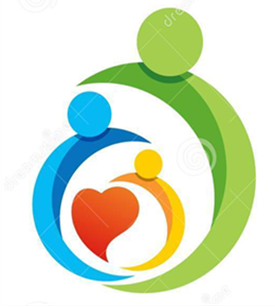 Что дает сторонам участие в восстановительной программе?У потерпевшего есть возможность:обсудить ситуацию непосредственно с обидчиком;высказать свое отношение к случившемуся;получить компенсацию нанесенного ущерба;избавиться от обиды, злости, ощущения беспомощности и других отрицательных эмоций, возникших в следствии конфликтной ситуации.У обидчика есть возможность:принести извинения;объяснить причины своего поступка;загладить причинённый вред.